Классный час на тему«Права и обязанности детей. Конституция РФ»Ц е л и: 1.Познакомить с основным законом - Конституцией России; 2.Дать представления о правах ребенка. Объяснить детям, что означает понятие «право», объяснить, где отражены права; 3.Формировать представления о правах и обязанностях школьника. Ход классного часа1. Вступительная часть. Мы начинаем наш классный час, посвященный празднику, который отмечает наша страна 12 декабря. -Давным-давно тысячи лет назад на Земле появились люди, одновременно с ними появились главные в о п р о с ы : - Что люди могут делать и чего не могут? - Что они обязаны делать и чего не обязаны? - На что они имеют право и на что не имеют?      Без ясного ответа на эти вопросы жизнь превращалась в сплошной кошмар и неразбериху. Очень долго решались эти  вопросы, когда их решили, появились законы, которые помогали устранить кошмар и неразбериху. - Что же это такое – законы? Законы - это правила, которые устанавливает государство. Их должны выполнять все граждане нашей страны.  Законы бывают разные, но главный (основной) закон нашей страны называется Конституцией. Наша Конституция была принята 12 декабря 1993 года. С тех пор этот день является государственным праздником нашей страны. 2. Знакомство с Конституцией. Итак, Конституция (показывает брошюру) - основной закон, по которому мы с вами живем. - Что записано в Конституции? В Конституции записаны права наших граждан, такие как: право на образование, охрану здоровья, отдых и труд и другие. Кроме прав у граждан России есть и обязанности, которые тоже отражены в основном законе, например, сохранять и беречь природу, защищать Родину. У каждого из вас есть права и обязанности. Право жить, право на семью, на учебу, отдых т. д.  А что же такое - право?  Право - это правила, по которым живут люди. Эти правила охраняются государством. Эти правила определяют отношения людей в обществе. Права ребенка надо знать,                   Не только знать,         Но соблюдать,   Тогда легко нам будет жить,   Играть, дружить и не тужить.3. «Путешествие» по стране Правознайке. Познакомиться с некоторыми правами, вспомнить их нам поможет народная мудрость - сказки. В них человеческие пороки выставлены на позор и смех, осуждены хитрецы и лжецы, лентяи и невежды. В сказках добро побеждает зло. Мы с вами отправляемся в путешествие по стране Правознайке. Мы отправимся в путь, чтобы найти и узнать, какие герои сказок нарушают права других героев, уничтожают и обижают их. Включили фантазию, настроились на встречу со сказочными героями. В оп р о с ы учащимся: 1) В какой сказке и кто нарушал право на свободу и свободный труд за вознаграждение, держал кукол в рабстве? («Приключения Буратино». Карабас Барабас.) 2) В какой сказке «хлебобулочный» герой несколько раз подвергался попыткам посягательства на его жизнь, угрозам быть съеденным? («Колобок».) 3) Кто из сказочных женщин пользовался правом на свободное перемещение на метле? (Баба Яга.) На доске 3 листа: Право на бесплатное образование. Право на свободный труд, защита от безработицы. Право на неприкосновенность жилища. У ч и т е ль. Продолжая путешествие по стране Правознайке, мы остановимся в гостях у героев сказки «Приключения Буратино». Давайте разберемся какие конституционные права  были нарушены в данной сказке: 1) Когда полицейские ворвались в каморку папы Карло, то какое право они нарушили? (Дети выбирают из 3 листов ответ - № 3 право на неприкосновенность жилища.) 2) Папа Карло жил очень бедно, не имел постоянной работы, потому что он не имел какого права? (Ответ- № 2 защита от безработицы.) 3) Буратино продал свою азбуку, не воспользовался каким правом? (Ответ - № 1 на бесплатное образование.) В нашей Конституции есть статья 43, которая имеет непосредственное отношение к вам, школьникам: «Каждый человек имеет право на образование ... ». - Какие же права есть у вас, школьников? 1.Право на учебу. 2. Право на отдых между уроками. 3.Право на каникулы. 4.Право на занятия в кружках и секциях. У ч и т е ль. Мы с вами сказали, что в Конституции записаны не только права, но и обязанности. - Какие же обязанности у школьника? (Ответы учащихся.) Обязанности: уважать взгляды, свободу других людей (взрослых и сверстников); культурно вести себя в классе, школе и за их пределами; ходить опрятным; выполнять устав школы.  1 - й  у ч е н и к .Открыты все пути у нас                     Без края, без преграды,       Но школьникам сейчас       Пока учиться надо.                     Учеба - очень интересный труд,                     Нам силу, радость       Знания несут. 2 - й   у ч е н и к . К тому же мы прекрасно понимаем:     Кто с детства трудности преодолевает,     Судьбой своей тот управляет.     И тот, кто учится отлично в школе,     Характер закаляет свой и волю. 4. Заключительная часть. У ч и т е ль. Вот и подходит к концу наше занятие, посвящен ное Конституции. Давайте подведем итог. Блиц-опрос1. Что такое Конституция?2. Где записаны права и обязанности граждан России?(В основном законе России- Конституции.) 3. Когда была принята новая Конституция? (12 декабря 1993 г.) 4. Какие государственные символы России? В заключение нашего классного часа выступят.1 - й  у ч е н и к . Мы знаем о законе мало,                     Не больше всех иных,       Мы знаем, делать нужно то,       Что благо для других. 2 - й  у ч е н и к . Человеку много нужно,                     Чтобы счастливо прожить!                     Нужен дождь и даже лужи,                     Нужно с кем-нибудь дружить.                     Нужен ветер, нужно море. 3 - й  у ч е н и к .Нужно море и леса,      Нужно счастье, нужно горе      И родные голоса.      Невозможно без природы,      Без синеющих небес. 4 - й  у ч е н и к . Хорошо иметь свободу,                    Мир загадок и чудес.                    Чтобы жить на белом свете,                    Чтоб остался рядом друг,                    Надо главное заметить,      Все почувствовать вокруг. 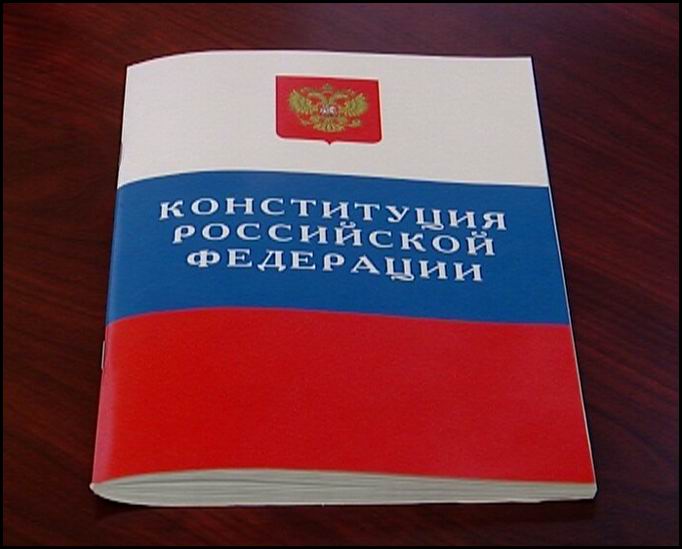 